August 10, 2017Dear Detroit 67 Project Partners and Supporters,This is an official invitation to join the Detroit Historical Society (DHS) for a very special interfaith, city-wide initiative designed to honor and commemorate the 50th Anniversary of July 1967 in Detroit. This effort, known as Weekend of Prayer, is an opportunity for all faith communities in the metro area to opt-in to a series of activities that encourage unity and community-driven reflection using July 1967 as a catalyst for dialogue between beginning the weekend of July 23, 2017 now through December 31, 2017. Our theme: The Courage to Love is inspired by the idea that in order to unpack the history surrounding the civil unrest that occurred that summer, we must first start with our ability to identify our commonalities and honor our differences. Many of you know that the Detroit Historical Society is currently convening a city-wide community engagement initiative designed to examine 150 years of the city’s past, present, and future with metro area residents of all ages. To date, more than 100 community and cultural organizations are working with us to make this effort relevant and meaningful to the communities that we serve. Your faith community (e.g., mosque, synagogue, church, temple) is invited to participate in the Weekend of Prayer in any variety of ways that you feel will be most meaningful to your members/congregations.  These options include any of the following: Offering a prayer during your worship service. We suggest the prayer be for healing, reconciliation and the courage to love one another in metro Detroit, 50 years after the 1967 events. If you would like to use an interfaith prayer specifically written for this weekend, please indicate that in your response.Inviting an elder/member of your community with memories of 1967 to share her/ his experiences before, after, or during your regular service. Following with dialogue among members. Connecting with our Speaker’s Bureau to schedule a guest presenter from the Society to discuss the history or this project at your location. Scheduling a visit to the Detroit Historical Museum to see our 1967 exhibition: Detroit 67 Perspectives now open. The exhibition is always free, but interested groups may also schedule a special facilitated tour experience for up to 25 people at $10 per person (contact my colleague, Heather Dell, for more). Scheduling the members of your organization with memories of 1967 for an Oral History Project Interview – conducted by Detroit Historical Society. My colleague Billy Winkel and his team are available to collect stories now! Contact him for more information. Hosting a book club discussion examining our new publication: Detroit 1967 Origins, Impacts, Legacies – available for purchase now and for free  through the Detroit Public Library’s Book Club in a Bag series this fall.Partnering with us to host your own Detroit 67 community partnership program either in your location or at the Detroit Historical Museum (if space is available, the program is free to the public, and it is relevant to this commemoration) between now and July 2018.  If any of these ideas pique your interest, please feel free to connect with me by email or phone. To confirm your organization’s participation in Weekend of Prayer, I would need: your name, phone, email, and the idea that you’d like to pursue through this initiative.Once we’ve collected these ideas we will make them available on our Website so that you can even explore the option of collaborating with other communities also participating. I realize this was a lengthy communication, but thanks so much for your time and consideration. I hope to hear from you soon. Warmest Regards, Kalisha Davis 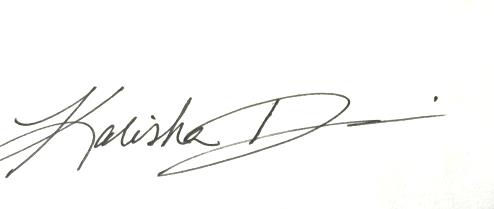 Kalisha L. Davis Director of Community Outreach and Engagement & Detroit Revitalization FellowDetroit Historical Society 5401 Woodward AveDetroit, MI 48202Phone:313-833-4306Fax: 313-833-5342kalishad@detroithistorical.org www.detroithistorical.org 